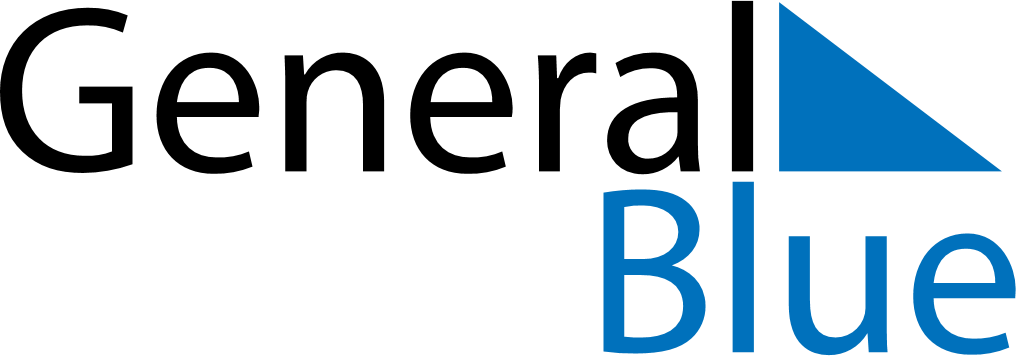 April 2030April 2030April 2030BoliviaBoliviaSUNMONTUEWEDTHUFRISAT12345678910111213Children’s Day14151617181920Maundy ThursdayGood Friday21222324252627282930